MODELO DE DECLARAÇÃO DE CONFLITO DE INTERESSES
Ao Editor Científico da Revista Brasileira de Ciências da Saúde 
Declaração de Conflitos de Interesse
Nós, Isabela Vitória Rodrigues Leal de Carvalho, Edina Araújo Rodrigues Oliveira, Luisa Helena de Oliveira Lima, Laura Maria Feitosa Formiga, Anna Klara Alves da Silva, Silvana Santiago da Rocha, autores do manuscrito intitulado: Conhecimento das mães a respeito das vacinas administradas no primeiro ano de vida, declaramos  que possuo (imos) ( ) ou não possuimos (x ) conflito de interesse de ordem: 
( ) financeiro,
( ) comercial, 
( ) político, 
( ) acadêmico e,
( ) pessoal,Declaramos também que o apoio financeiro e (ou) material recebido para o desenvolvimento deste trabalho estão claramente informados no texto.As relações de qualquer tipo que possam levar a conflito de interesse estão completamente manifestadas abaixo.

Local, data: 
Picos (PI), 23 de abril de 2013. 
Autores: (nomes e assinaturas)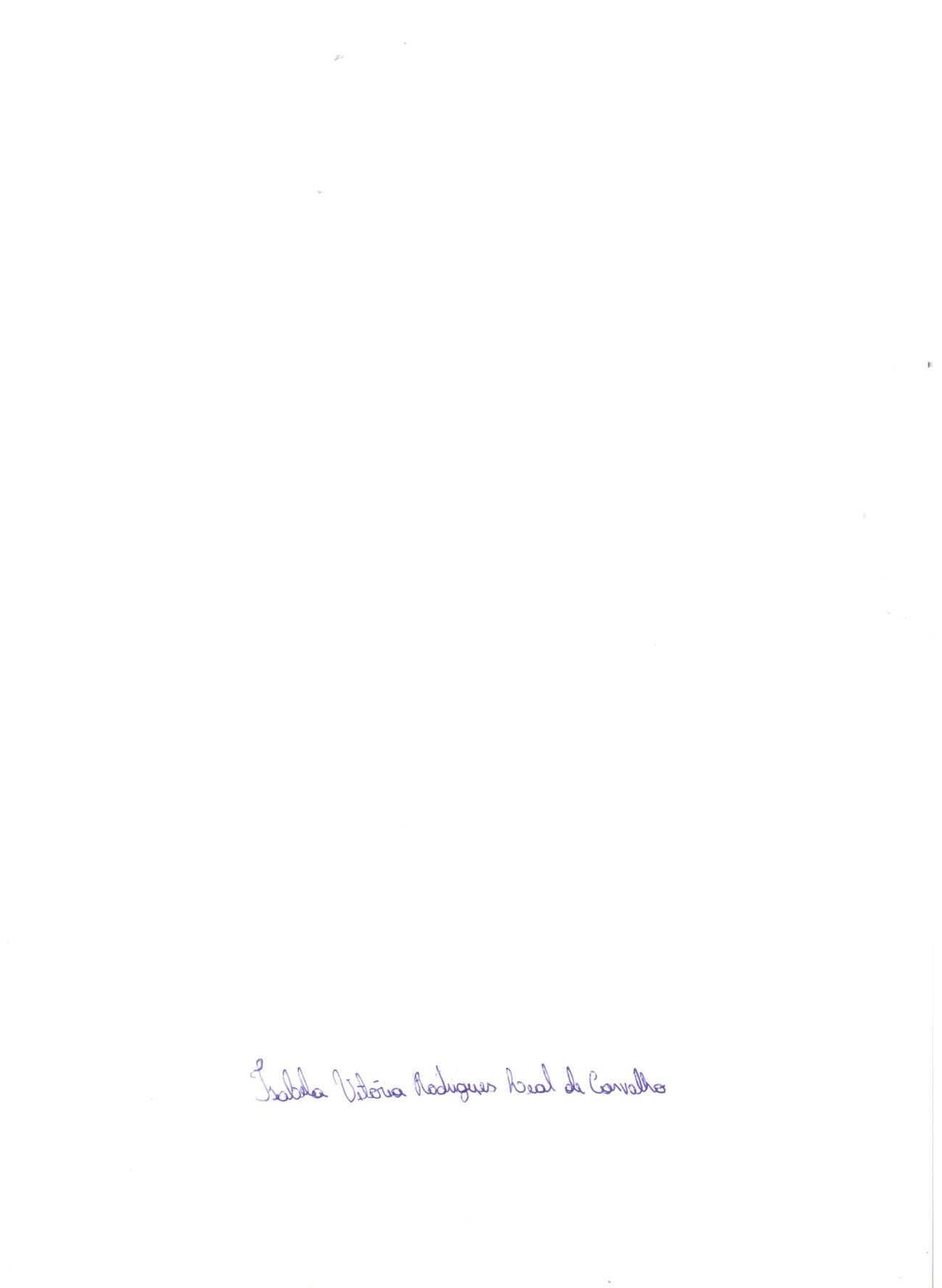 _____________________________________________Isabela Vitória Rodrigues Leal de Carvalho 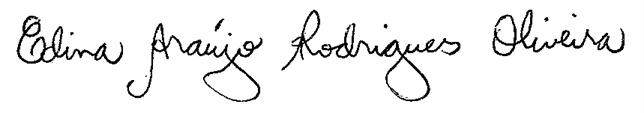 ______________________________________________Edina Araújo Rodrigues Oliveira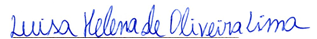 ______________________________________________Luisa Helena de Oliveira Lima 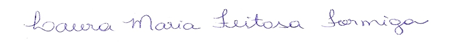 ______________________________________________Laura Maria Feitosa Formiga 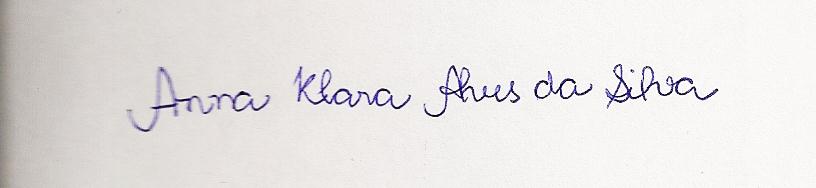 ______________________________________________Anna Klara Alves da Silva 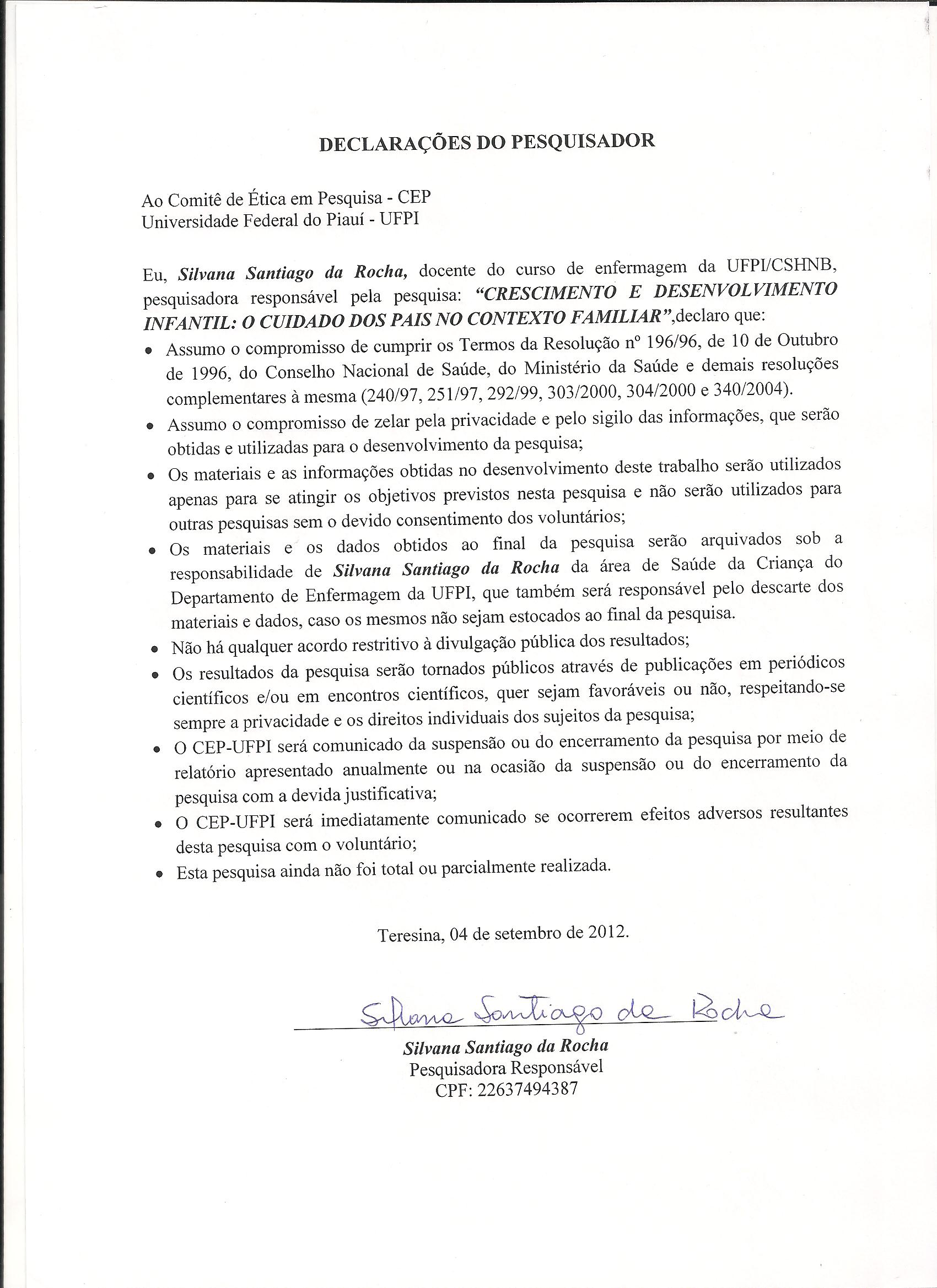 ______________________________________________Silvana Santiago da Rocha